William Wilberforce (1789 – 1833)«Der allmächtige Gott hat mir zwei große Ziele vor Augen gestellt: die Bekämpfung des Sklavenhandels und die Reformation der Sitten.»schrieb Wilberforce in sein Tagebuch.Er war ein überzeugter evangelischer _________________.Er war ein britischer Politiker.Er war Anführer im Kampf _____________________________________________________________________________________________________________________________________________________________________________________________________________________________________________________________________________________________________________________________________________________________________Nach 18 Jahren Einsatz gegen die Sklaverei hatte er schließlich _________________. Nach einer 10 Stunden dauernden Debatte im Parlament wurde das Gesetz gegen den Sklavenhandel am 24. Februar 1807 um 4 Uhr morgens mit einer unerwarteten Mehrheit von 283 zu 16 Stimmen angenommen. Von da an war der afrikanische Sklavenhandel im britischen Machtbereich verboten und Sklavenhändler wurden den _________________________________gleichgestellt.In den USA trat es am 1. Januar 1808 in Kraft.Wilberforce wollte das dieses Verbot überall gelten sollte. Nach Abschaffung des Sklavenhandels engagierte er sich für ein ______________________________________________________. In Indien setzte er sich für die Ausbreitung des Christentums ein, weil er gegen dort herrschende Bräuche wie Witwenverbrennung, Tötung neugeborener Mädchen und das Kastenwesen war.Er starb am 29. Juli 1833, drei Tage, nachdem die Sklaverei in Großbritannien abgeschafft wurde. Er wurde in der Westminster Abbey in London begraben.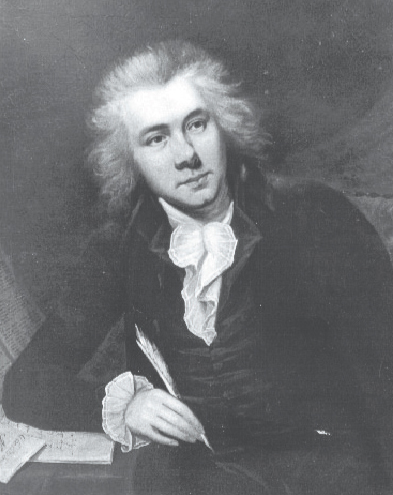 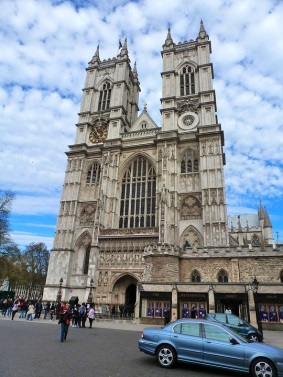 